Meeting topicsI. EPI Steering Committee – Robert McAtee, Ailsa Aguilar-Kitibur, Andy ChangDiscussion/Concerns/IssuesII. Pulling Fees from Financial Aid – April Dale-Carter, Larry AycockLarry Aycock spoke about his previous experiences with PEL and BOG.Once BOG paid the enrollment fees, additional fees would be paid by the PEL Grant.Downside: The student received the remaining PEL amount about 10-days later, instead of the 1st week of school.Upside: The student would not be dropped for not being able to pay fees. Larry wanted to know if it was feasible to go back to that kind of system. Recommended by the Valley Enrollment Management Committee and some Crafton Committees.Questions:Are there any cost factors involved?Could be a timing issue of when PEL Funds are dispersed.Additional Discussion:III. Student’s Emergency Contact - Robert McAtee, Larry AycockEnter on ApplicationUpdate via WebAdvisorStored in EMER Screen (limited access due to sensitive nature of the data) Question: Should Counselors be allowed access to the information?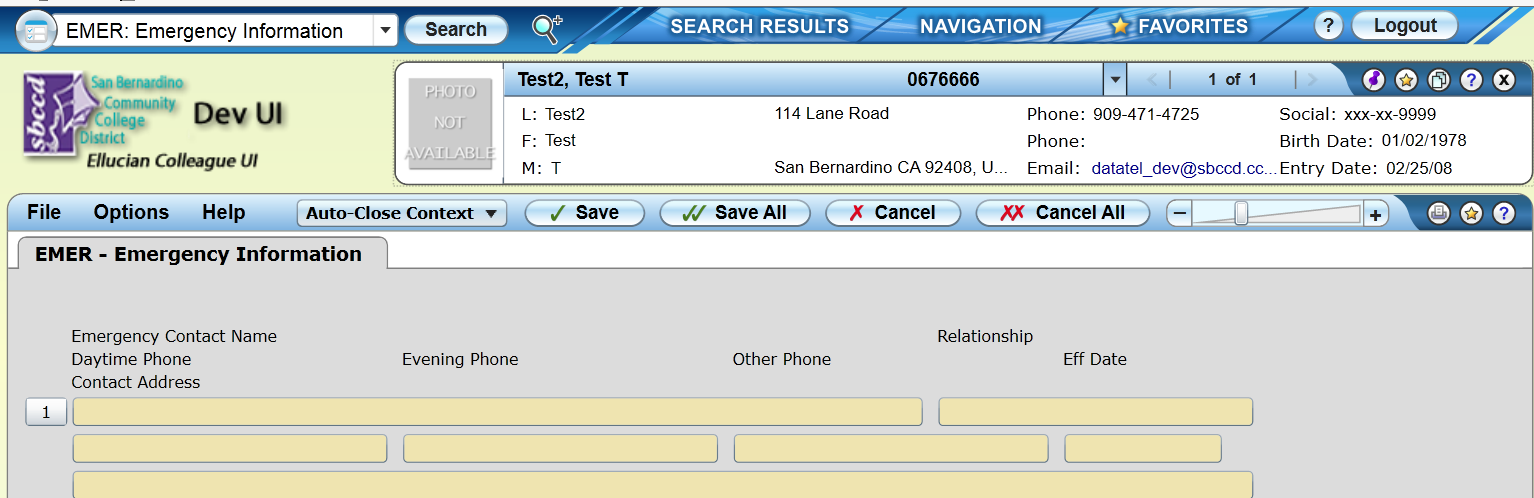 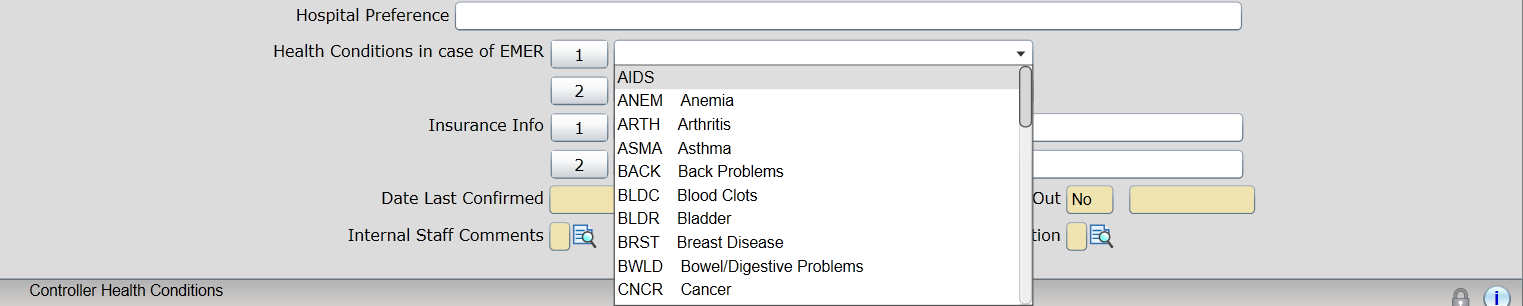 IV. Miscellaneous	Next DAWG Meeting: Wednesday, Nov 9, 2016DAWG “Parking Lot”           TopicDescriptionSponsorRecruitment Consider new approaches to recruiting. Joe Cabrales/Rebecca Warren-MarlattPosting Military CreditTranscripts: Units Attempted/Units Completed not posting correctly  Pending ResearchHDO Ticket #90888VETS/MILS screensFurther research/pending comparison to MINF/XMINF Robert ScudderStudent Group /Organization Transcript NotationsPending feasibility studyHDO Ticket #95510Yvette Tram